Stavební bytové družstvo Plzeň-jih se sídlem v Přešticích, Hlávkova 23,  334 01 Přeštice, okres Plzeň – jih,  IČ: 00 04 07 38,  tel: 377982273,  tel/fax: 377982287,  e-mail: podatelna@sbdplzenjih.cz, www.sbdplzenjih.czZapsané v obchodním rejstříku u  Krajského  soudu v Plzni : oddíl Dr. XXV, vložka č.31      Nabídka prodeje – Kopírka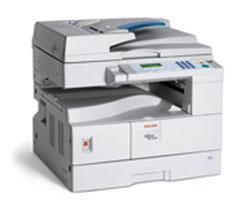 Výrobce : RICOH Typ :  Aficio MP 2000SPVybavení : 384 MB RAM, duplex, OPC válec, tisk/sken/fax modul, USB síťová                                                                                                                               karta, podavač , zásobník  A3, A4Pořizovací cena :  57.691,- Kč vč DPH Uvedení do provozu :  1/2008Ukončení provozu :     3/2013  Stav počitadla  k 12.3.2013  :       250.531  kopií   Životnost stroje  600.000 kopií A4Servisní interval :  15.000 kopií , poslední servis proveden při  233.000 kopiíchInterval výměny dílů : 60.000 kopií  Poslední výměna dílů provedena v 5/2012 při stavu počitadla 218.000  kopií Další výměna dílů při 278.000 kopiích, zbývá tedy 27.500 kopií. Opotřebení dílů (válec, pec) je cca 54 % do další výměny. Prodejní cena :     10.000,- Kč                 